De sporene livet har sattJohan Velten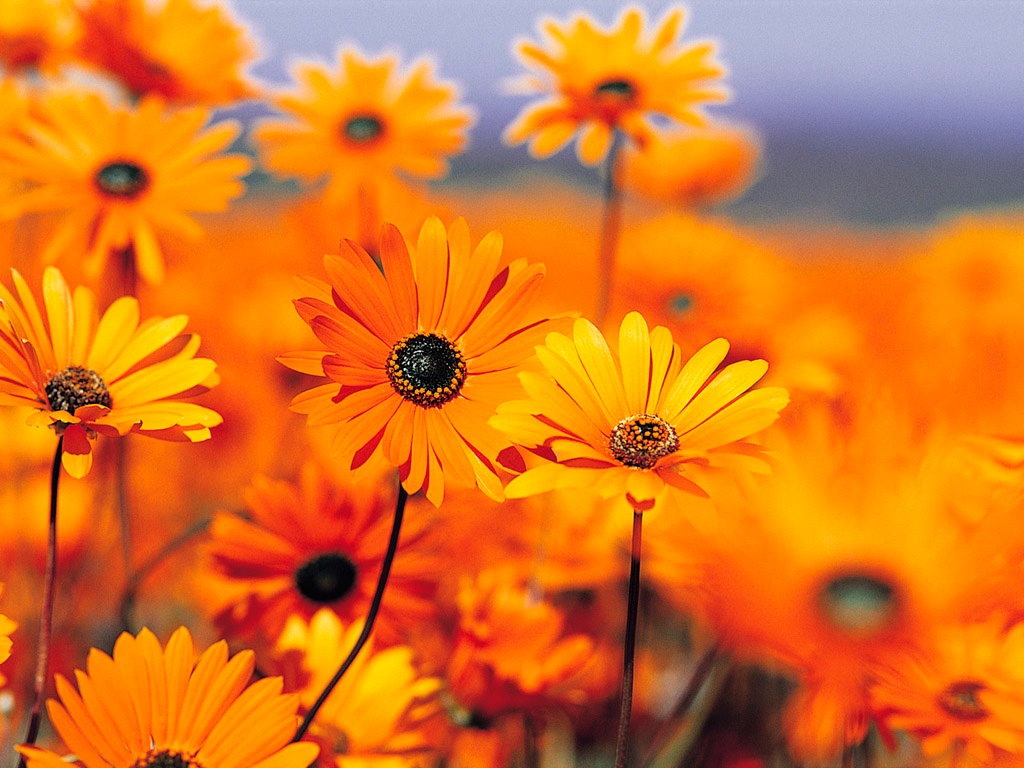 De første barneårene som du delvis husker og delvis har blitt fortaltHva i dette er blitt livsvisdom?- og potensielle fallgruver?Oppvekstårene – spesielt årene 7 -13 årHva i dette er blitt livsvisdom?- og potensielle fallgruver?Ungdomstid og løsrivelse – ca. 14 – 20 års alderenHva i dette er blitt livsvisdom?- og potensielle fallgruver?Modning og revurderingHva i dette er blitt livsvisdom?og potensielle fallgruver?Verdigrunnlag og dype overbevisningerHva i dette er blitt livsvisdom?og potensielle fallgruver?Fysiske omgivelserSosiale omgivelserBeskjeder og levereglerTidlige oppdagelserForbilder og helterAntihelterLeker og barndomsvennerDrømmer om  hva du skulle blirNye venner som ble viktigeIdeer og idealer i vennekretsenDin rolle i vennekretsenIdentitet og tilhørighetMilepælerVekkende begivenheterOppbruddRevurderingDype overbevisninger om hvordan vi skal omgås andreHoldninger eller handlinger du kan bli opprørt eller provoser avI hvilke grupper og relasjoner fungerer du best?I hvilke situasjoner og hva slags mennesker bør du unngå å jobbe med?